ΠΑΝΕΠΙΣΤΗΜΙΟ ΚΡΗΤΗΣ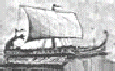 ΣΧΟΛΗ ΕΠΙΣΤΗΜΩΝ ΑΓΩΓΗΣΠΑΙΔΑΓΩΓΙΚΟ ΤΜΗΜΑ Δ. Ε.“ΟΔΥΣΣΕΑΣ  2017”ΕΡΩΤΗΜΑΤΟΛΟΓΙΟEXANTEΕίσαι:                    ΑΓΟΡΙ                          ΚΟΡΙΤΣΙΑ. Οι  παρακάτω  ερωτήσεις  αναφέρονται  στο  επίπεδο  γνώσης  και  ικανότητας  χρήσης  κάποιων  βασικών  λειτουργιών-δυνατοτήτων  των  Ηλεκτρονικών  Υπολογιστών(Η/Υ). Θα  θέλαμε  να  κατατάξεις  τον  εαυτό  σου  στο  ανάλογο  επίπεδο,  βάζοντας  σ΄ ένα  κύκλο  την  απάντηση  που  σε  αντιπροσωπεύει.  1. Σε  ποια  κατηγορία  κατατάσσεις  τον  εαυτό  σου  σε  σχέση  με  τις  γνώσεις  που έχεις  για  τη  χρήση  των Ηλεκτρονικών Υπολογιστών; Δε γνωρίζω             Αρχάριος/α                 Μέτριο                         Καλό                                Άριστο     τίποτα                                            επίπεδο γνώσεων          επίπεδο γνώσεων            επίπεδο γνώσεων2. Πόσο  καλά  μπορείς  να  χρησιμοποιείς  τον  κειμενογράφο(πχ. WORD);Δε γνωρίζω             Αρχάριος/α                 Μέτριο                         Καλό                                Άριστο     τίποτα                                            επίπεδο γνώσεων          επίπεδο γνώσεων            επίπεδο γνώσεων3. Πόσο  καλά  μπορείς  να  χρησιμοποιείς προγράμματα  επεξεργασίας  λογιστικών  φύλλων(πχ. EXCEL);Δε γνωρίζω             Αρχάριος/α                 Μέτριο                         Καλό                                Άριστο     τίποτα                                            επίπεδο γνώσεων          επίπεδο γνώσεων            επίπεδο γνώσεων4. Πόσο  καλά  μπορείς  να  χρησιμοποιείς  προγράμματα   δημιουργίας  παρουσιάσεων (π.χ. POWER POINT);Δε γνωρίζω             Αρχάριος/α                 Μέτριο                         Καλό                                Άριστο     τίποτα                                            επίπεδο γνώσεων          επίπεδο γνώσεων            επίπεδο γνώσεων5. Πόσο  καλά  μπορείς  να  περιηγηθείς  στο  διαδίκτυο (ΙΝΤΕRΝΕΤ);Δε γνωρίζω             Αρχάριος/α                 Μέτριο                         Καλό                                Άριστο     τίποτα                                            επίπεδο γνώσεων          επίπεδο γνώσεων            επίπεδο γνώσεων6. Μπορείς  να  κάνεις  εκτυπώσεις  με  τη  βοήθεια  του  Ηλεκτρονικού  Υπολογιστή(Η/Υ);Δε γνωρίζω             Αρχάριος/α                 Μέτριο                         Καλό                                Άριστο     τίποτα                                            επίπεδο γνώσεων          επίπεδο γνώσεων            επίπεδο γνώσεων7. Σε  ποιο  επίπεδο  κατατάσσεις  τις  γνώσεις  σου  σχετικά  με  την  επεξεργασία  εικόνας  και  ήχου  με  τη  χρήση Η/Υ;Δε γνωρίζω             Αρχάριος/α                 Μέτριο                         Καλό                                Άριστο     τίποτα                                            επίπεδο γνώσεων          επίπεδο γνώσεων            επίπεδο γνώσεωνΒ. Ποιες  από  τις  παρακάτω  συσκευές/υπηρεσίες  έχεις  στη  διάθεσή  σου  στο  σχολείο  ή/και  στο  σπίτι  σου;(Σημείωσε  ένα  Χ  στο  ανάλογο  κουτάκι) Γ. Οι  παρακάτω  ερωτήσεις  αφορούν  τη  συχνότητα  χρήσης  συσκευών  και  υπηρεσιών  της  νέας  τεχνολογίας.     1.Πόσο  συχνά  χρησιμοποιείς τον  Ηλεκτρονικό  Υπολογιστή; Καθόλου                    Μια φορά                        Περισσότερο από                           Καθημερινά                                 την εβδομάδα               μια  φορά την  εβδομάδα2.Πόσο  συχνά  χρησιμοποιείς το  Διαδίκτυο (Internet); Καθόλου                    Μια φορά                        Περισσότερο από                           Καθημερινά                                  την εβδομάδα               μια  φορά την  εβδομάδα3.Πόσο  συχνά  χρησιμοποιείς τo Ηλεκτρονικό Ταχυδρομείο (E-mail);  Καθόλου                    Μια φορά                        Περισσότερο από                           Καθημερινά                                  την εβδομάδα               μια  φορά την  εβδομάδαΔ. Θα  θέλαμε  να  επιλέξεις  την  απάντηση  που  σε  εκφράζει  περισσότερο.1. Γνωρίζεις  τι  είναι  τηλεδιάσκεψη;Καθόλου                  Λίγο                  Μέτρια                     Αρκετά                          Πάρα  πολύ2. Θεωρείς  ενδιαφέρουσα  τη  συμμετοχή  σου  στο  πρόγραμμα  τηλεδιάσκεψης  στο  σχολείο;Καθόλου                  Λίγο                  Μέτρια                     Αρκετά                          Πάρα  πολύΕ. Στη  συνέχεια  παρατίθενται  κάποιες  απόψεις  για  τις  τηλεδιασκέψεις  στο  σχολείο. Θα  θέλαμε  να  κυκλώσεις  την  απάντηση  που  σε  εκφράζει  περισσότερο.1. Θα  ήταν  θετικό  το  γεγονός  να  μπορώ  να  επικοινωνώ  με  το/τη  δάσκαλο/α  μου  μέσω  μιας  οθόνης  ή  ενός  Η/Υ.      Διαφωνώ           Μάλλον διαφωνώ       Ούτε  συμφωνώ, ούτε  διαφωνώ           Μάλλον  συμφωνώ                Συμφωνώ  2. Θα  ήταν  θετικό  το  γεγονός  να  μπορώ  να  επικοινωνώ  με  τους  συμμαθητές  μου  μέσω  μιας  οθόνης  ή  ενός  Η/Υ.      Διαφωνώ           Μάλλον διαφωνώ       Ούτε  συμφωνώ, ούτε  διαφωνώ           Μάλλον  συμφωνώ                Συμφωνώ           3. Θα  ήταν  θετικό  το  γεγονός  να  παρακολουθώ  το/τη  δάσκαλο/α  μου,  να  μου  κάνει  μάθημα  μέσω  μιας  οθόνης  ή  ενός  Η/Υ.      Διαφωνώ           Μάλλον διαφωνώ       Ούτε  συμφωνώ, ούτε  διαφωνώ           Μάλλον  συμφωνώ                Συμφωνώ  4. Θα  ήταν  θετικό  το  γεγονός  να  μπορώ  να  συνεργάζομαι  με  τους  συμμαθητές  μου  μέσω  μιας  οθόνης  ή  ενός  Η/Υ.      Διαφωνώ           Μάλλον διαφωνώ       Ούτε  συμφωνώ, ούτε  διαφωνώ           Μάλλον  συμφωνώ                Συμφωνώ  5. Αν  είχα  τη  δυνατότητα  να  παρακολουθώ  τα  μαθήματα  από  την  οθόνη  του  Η/Υ,  δεν  θα  υπήρχε  λόγος  να  πάω  στο  σχολείο.       Διαφωνώ           Μάλλον διαφωνώ       Ούτε  συμφωνώ, ούτε  διαφωνώ           Μάλλον  συμφωνώ                Συμφωνώ  6. Θα  ήθελα  να  μην  έρχομαι  στο  σχολείο  και  να  παρακολουθώ  τα  μαθήματα  των  δασκάλων  από  τον  Η/Υ  του  σπιτιού  μου.      Διαφωνώ           Μάλλον διαφωνώ       Ούτε  συμφωνώ, ούτε  διαφωνώ           Μάλλον  συμφωνώ                Συμφωνώ  7. Θα  ήθελα  να  μην  έρχομαι  στο  σχολείο  και  να  επικοινωνώ  με  τους  συμμαθητές  μου  από  τον  Η/Υ  του  σπιτιού  μου.      Διαφωνώ           Μάλλον διαφωνώ       Ούτε  συμφωνώ, ούτε  διαφωνώ           Μάλλον  συμφωνώ                Συμφωνώ  8. Το  παιχνίδι  στο  σχολείο  και  η  συναναστροφή  με  τους  συμμαθητές  μου  είναι  πολύ  σημαντική  υπόθεση  για  μένα.      Διαφωνώ           Μάλλον διαφωνώ       Ούτε  συμφωνώ, ούτε  διαφωνώ           Μάλλον  συμφωνώ                Συμφωνώ  9. Οι  καλύτεροι  φίλοι  μου  είναι  στο  σχολείο.      Διαφωνώ           Μάλλον διαφωνώ       Ούτε  συμφωνώ, ούτε  διαφωνώ           Μάλλον  συμφωνώ                Συμφωνώ  10. Το  να  μιλάω  με  το/τη  δάσκαλο/α  μου  από  κοντά  (στην  τάξη), είναι  για  ΄μένα  το  ίδιο  ακριβώς  με  το  να  τον/την  βλέπω  από  την  οθόνη  του  Η/Υ.      Διαφωνώ           Μάλλον διαφωνώ       Ούτε  συμφωνώ, ούτε  διαφωνώ           Μάλλον  συμφωνώ                Συμφωνώ  ΑΑΣΥΣΚΕΥΕΣ/ΥΠΗΡΕΣΙΕΣΣΤΟΣΠΙΤΙΣΤOΣΧΟΛΕΙΟ1Ηλεκτρονικό Υπολογιστή (Επιτραπέζιο)2Φορητό  Ηλεκτρονικό  Υπολογιστή3Εκτυπωτή4Σαρρωτή (Scaner)5Συνδεση  στο  Διαδίκτυο (Internet)6Ηλεκτρονικό  Ταχυδρομείο (E-mail)